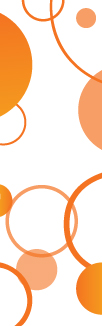 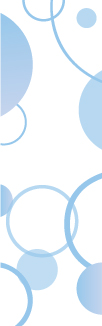 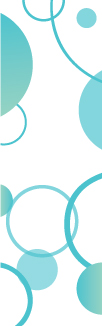 00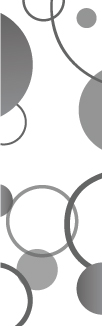 